Regionalne Centrum Krwiodawstwa i Krwiolecznictwa im. prof. dr hab. Tadeusza Dorobisza we Wrocławiu zaprasza do składania ofert w zapytaniu ofertowym poniżej 30 tysięcy euro (bez zastosowania przepisów ustawy prawo zamówień publicznych na podstawie art. 4 ust. 8 ustawy):„Dostawa pojemników jednorazowego użytku z tektury falistej na odpady medyczne dla RCKiK w okresie 12 miesięcy” – nr sprawy 4/Z/2018Zamawiający nie dopuszcza składania ofert częściowych.Zamawiający nie dopuszcza składania ofert wariantowych.OPIS PRZEDMIOTU ZAMÓWIENIA 1.Sukcesywna dostawa pojemników jednorazowego użytku:2. Przedmiot zamówienia musi spełniać następujące warunki:Pojemnik do bezpiecznego składowania odpadów medycznych o kodach: 18 01 02* ; 18 01 03* (oprócz igieł bez zabezpieczenia), wykonany z tektury falistej dodatkowo powlekanej warstwą celulozy, o podwyższonej wytrzymałości – min. 425 g/m2 (+/- 5 g)Posiadający w środku worek LDPE o grubości min. 60 mikronów w kolorze czerwonym, a także konstrukcję uniemożliwiającą przypadkowe lub ponowne otwarcie po jego zamknięciu.Możliwość szczelnego, jednokrotnego zamknięcia worka foliowego.Konstrukcja umożliwiająca składowanie pojemników pionowo jeden na drugim.Maksymalne obciążenie statyczne przyłożone od góry pojemnika do 90kg. Wyposażony w boczne uchwyty do przenoszenia.Możliwość przymknięcia wieka w celu zakrycia zawartości pojemnika, podczas gdy nie jest on jeszcze maksymalnie zapełniony.Czytelna, graficzna instrukcja złożenia pojemnika.Pojemniki o pojemności: 5 l, 20 l.Rozmiar otworu wrzutowego: 5l: 9x9 cm +/-1cm; 20 l: 18x18 cm +/- 1cm.2.1. Każdy pojemnik jednorazowego użycia z odpadami medycznymi powinien posiadać widoczne oznakowanie identyfikujące, zgodnie z obowiązującymi przepisami. 2.2. Na dzień opublikowania zapytania, zgodnie z § 6 Rozporządzenia Ministra Zdrowia z dnia 5 października 2017 r. w sprawie szczegółowego sposobu postępowania z odpadami medycznymi. (Dz. U. poz. 1975). widoczne oznakowanie identyfikujące powinno zawierać następujące oznaczenia: 1) Piktogram – Ostrzegający przed zagrożeniem biologicznym (piktogram powinien być koloru czarnego na żółto-pomarańczowym tle, w formie trójkąta):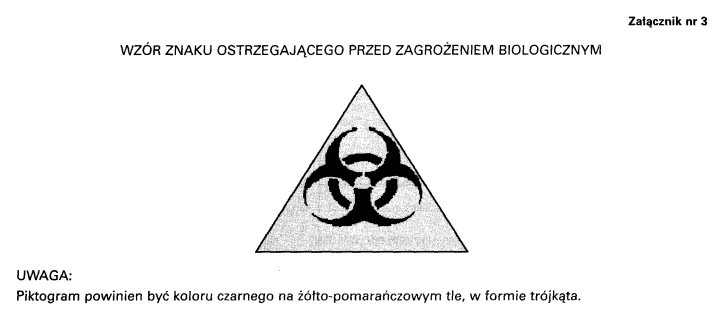 2) Tabelę zawierające poniższe informacje (w kolorze żółtym):kod odpadów medycznych, datę i godzinę otwarcia i zamknięcia – wypełnia samodzielnie użytkownik pojemnika2.3. Wykonawca zobowiązuje się, w przypadku zmiany obowiązujących przepisów prawa, dotyczących obowiązku informacyjnego znajdującego się na opakowaniach, do przygotowania na swój koszt, zgodnie z wymaganiami Zamawiającego. nowej wersji widocznego oznakowania identyfikującego – w ciągu 3 dni roboczych od dnia zawiadomienia Wykonawcy przez Zamawiającego o zaistniałej zmianie.DOKUMENTY NIEZBĘDNE DO ZŁOŻENIA Pełnomocnictwo do podpisania oferty i składania ewentualnych wyjaśnień, jeżeli osobą podpisującą nie jest osoba upoważniona na podstawie wypisu z Krajowego Rejestru Sądowego lub informacji z CEIDG. Wykonawca musi dołączyć do oferty oryginał pełnomocnictwa lub kopię pełnomocnictwa poświadczoną za zgodność z oryginałem przez notariusza lub mocodawcę.Wypełniony formularz oferty  (załącznik nr 2) Zaakceptowany projekt umowy (załącznik nr 1)  Dokumenty i oświadczenia sporządzone w języku obcym są składane wraz tłumaczeniem na język polski, poświadczonym przez Wykonawcę.PARTIA PRÓBNAZamawiający ma prawo wezwać Wykonawcę, którego oferta będzie najkorzystniejsza według kryteriów ustalonych w pkt. IV do dostarczenia partii próbnej zawierającej: po 4 sztuki, każdego z dwóch zaoferowanych produktów. Partia próbna musi spełniać wymagania określone w zapytaniu i zostać oznaczona zgodnie z pkt. X. KRYTERIA OCENY OFERT1. Przy wyborze oferty Zamawiający będzie kierował się następującymi kryteriami:1.1. Kryterium oceny ofert jest cena – 100%.2. Za najkorzystniejszą zostanie uznana oferta, która uzyska najwięcej punktów obliczonych w oparciu o ustalone kryterium. 3. Jeżeli zostały złożone oferty o takiej samej cenie lub koszcie, zamawiający wzywa wykonawców, którzy złożyli te oferty, do złożenia w terminie określonym przez zamawiającego ofert dodatkowych. Wykonawcy, składając oferty dodatkowe, nie mogą zaoferować cen lub kosztów wyższych niż zaoferowane w złożonych ofertach.ROZLICZENIA FINANSOWERozliczenia finansowe pomiędzy Zamawiającym a wybranym Wykonawcą prowadzone będą w PLN.Cena netto nie może ulec podwyższeniu w okresie trwania umowy.    Termin płatności za zrealizowaną dostawę, wykonaną zgodnie z umową wynosi 30 dni od daty dostarczenia faktury VAT do siedziby Zamawiającego. Za datę zapłaty przyjmuje dzień obciążenia rachunku bankowego Zamawiającego.Płatność będzie dokonywana przelewem na wskazane w fakturze konto Wykonawcy, Wykonawca ma obowiązek załączyć do każdej dostawy WZ / fakturę (oryginał) zawierającą dane zgodne z dostawą i umową oraz z ofertą z dn. ____2018 r., t. j. nazwę i numer katalogowy produktu wg producenta, ponadto na fakturze powinien być zamieszczony numer umowy.DOSTAWY1. Dostawa przedmiotu umowy będzie następowała na podstawie harmonogramu dostaw (średnio jedna dostawa w miesiącu), zgodnie z zapotrzebowaniem Zamawiającego. 2. Wykonawca zobowiązuje się dostarczać do siedziby Zamawiającego zamówiony pisemnie przedmiot umowy zgodnie z ustalonym harmonogramem dostaw, w terminie do 5 dni roboczych od daty przesłania zamówienia przesyłanego faksem, niezwłocznie potwierdzonego przez Wykonawcę do realizacji faksem zwrotnym do Zamawiającego. 3. W przypadku szczególnych okoliczności występujących po stronie Zamawiającego, Wykonawca zobowiązuje się dostarczyć zamówiony pisemnie przedmiot umowy w terminie do ___ dni roboczych od daty złożenia zamówienia przesyłanego faksem, niezwłocznie potwierdzonego przez Wykonawcę do realizacji faksem zwrotnym do Zamawiającego, jeśli Zamawiający umieści na zamówieniu informację „cito” (tzw. „dostawa na cito”) /zgodnie z oświadczeniem Wykonawcy w formularzu ofertowym – załącznik nr 2 pkt. 19/4. Transport i rozładunek przedmiotu zamówienia będzie zapewniony przez Wykonawcę w warunkach odpowiednich dla przedmiotu zamówienia, do wskazanego pomieszczenia magazynowego RCKiK we Wrocławiu, od poniedziałku do piątku w godz. 7:00 – 13:30. 6. Dostawa będzie realizowana w miesięcznych partiach, przez kolejnych 12 miesięcy od daty podpisania umowy, z tym, że Zamawiającemu przysługuje prawo określania ilości i asortymentu w danej dostawie. GWARANCJA1.Zamawiający zastrzega, że dostarczony przedmiot umowy musi mieć określoną datę przydatności do użytku. Termin przydatności do użytku w momencie dostawy do Zamawiającego nie będzie krótszy niż ____ miesięcy (nie krótszy niż 12 miesięcy). /zgodnie z oświadczeniem Wykonawcy w formularzu ofertowym – załącznik nr 2, pkt. 17/2. Wykonawca udziela Zamawiającemu gwarancji i zapewnia, że dostarczony przedmiot umowy jest zgodny z opisem przedmiotu zamówienia i jest dobrej jakości oraz jest wolny od wad fizycznych i prawnych. Okres gwarancji jest równy terminowi przydatności do użytku, o którym mowa w ust. 1.REKLAMACJE1. Zamawiający przy odbiorze partii towaru dokonuje sprawdzenia zgodności pod względem ilościowym z fakturą lub WZ. Zgłoszenie przez Zamawiającego reklamacji ilościowej jest równoznaczne z niedostarczeniem danej partii towaru. Wszelkie szkody i koszty spowodowane niewłaściwym opakowaniem obciążają Wykonawcę.2. Zamawiający zgłasza telefonicznie i na piśmie reklamacje ilościowe i jakościowe niezwłocznie po ich ujawnieniu (dopuszcza się drogę faksową oraz drogę elektroniczną – e-mail). 3. Jeżeli dostarczona przez Wykonawcę liczba zamówionego asortymentu okaże się niezgodna z zamówieniem Wykonawca będzie zobowiązany do dostarczenia (na swój koszt) brakującej ilości w ciągu 3 dni roboczych od uznania reklamacji przez Wykonawcę. 4. Jeżeli dostarczona przez Wykonawcę ilość zamówionego asortymentu okaże się większa niż zamawiana, Zamawiający zastrzega sobie prawo zwrotu otrzymanego towaru, na koszt Wykonawcy, w części stanowiącej różnicę pomiędzy ilością dostarczonego asortymentu, a ilością zamówionych w danej dostawie. 5. Wykonawca zobowiązany jest do pisemnego ustosunkowania się do wniesionej przez Zamawiającego reklamacji ilościowej i jakościowej w terminie 7 dni roboczych od daty jej otrzymania. Brak odpowiedzi w terminie 7 dni roboczych stanowi uznanie reklamacji przez Wykonawcę i zobowiązuje go do wymiany towaru na wolny od wad lub dostarczenie brakującej ilości. 6. W razie nieuwzględnienia reklamacji jakościowej przez Wykonawcę, Zamawiający może wystąpić z wnioskiem o przeprowadzenie ekspertyzy przez rzeczoznawcę z danej dziedziny. Jeżeli reklamacja Zamawiającego okaże się uzasadniona, koszty związane z przeprowadzeniem ekspertyzy oraz koszty związane z usunięciem wad ponosi Wykonawca. Wykonawca jest również zobowiązany do dostarczenia towaru wolnego od wad w terminie 7 dni roboczych od daty powzięcia informacji o wynikach ekspertyzy. UNIEWAŻNIENIEZamawiający zastrzega sobie prawo do unieważnienia postępowania na każdym etapie - bez podania przyczyny.ZŁOŻENIE DOKUMENTÓW I PARTII PRÓBNEJ1. Ofertę należy złożyć w formie pisemnej do sekretariatu Zamawiającego – S3.07, ul. Czerwonego Krzyża 5/9, 50-345 Wrocław – do dnia 16 marca 2018 r., do godziny 11:00 w zamkniętej kopercie opisanej: OFERTAw postępowaniu poniżej 30 tysięcy euro:„Dostawa pojemników jednorazowego użytku z tektury falistej na odpady medyczne dla RCKiK w okresie 12 miesięcy” – nr sprawy 4/Z/2018Dostarczyć do 16 marca 2018 r. do godziny 11:002. W przypadku, o którym mowa w pkt. III zapytania – partia próbna powinna być złożona do sekretariatu Zamawiającego – S3.07, ul. Czerwonego Krzyża 5/9, 50-345 Wrocław i opisana:PARTIA PRÓBNAdot. postępowania poniżej 30 tysięcy euro:„Dostawa pojemników jednorazowego użytku z tektury falistej na odpady medyczne dla RCKiK w okresie 12 miesięcy” – nr sprawy 4/Z/2018KONTAKT1. W przypadku pytań i wątpliwości prosimy kierować zapytania na adres mail: przetarg@rckik.wroclaw.pl  2. Pytania (bez wskazania pytającego) i odpowiedzi będą publikowane na stronie internetowej. Załącznik nr 1 – wzór umowy UMOWA 4/Z/2018 - projektZawarta w dniu……………….. we Wrocławiu pomiędzy: Regionalnym Centrum Krwiodawstwai Krwiolecznictwa im. prof. dr hab. Tadeusza Dorobisza we Wrocławiu, ul. Czerwonego Krzyża 5/9,50-345 Wrocław, zarejestrowanym w Krajowym Rejestrze Sądowym pod Nr KRS: 0000034677, REGON 000291121, NIP 898-18-53-248; zwanym w treści umowy „Zamawiającym”, w imieniu którego działa:1. 2.a:/dane Wykonawcy/§ 1 
wstęp1. Niniejsza umowa została poprzedzona rozeznaniem rynku na podstawie zapytania ofertowego poniżej 30 000 euro na: „Dostawa pojemników jednorazowego użytku z tektury falistej na odpady medyczne dla RCKiK w okresie 12 miesięcy” – nr sprawy 4/Z/20182. Umowę zawarto na podstawie „Regulaminu Udzielania Zamówień Publicznych o wartości nie przekraczającej 30.000 euro określonej w art. 4 pkt 8 Ustawy z dnia 29 stycznia 2004 r. Prawo Zamówień Publicznych”.3. Oferta Wykonawcy  z dnia  …  stanowi integralną część umowy, a postanowienia oraz  oświadczenia w niej zawarte są dla Wykonawcy wiążące.                                                                                                                                                                            § 2 
przedmiot umowy 1. Przedmiotem umowy jest: dostawa pojemników jednorazowego użytku na odpady medyczne dla RCKIK we Wrocławiu przez okres 12 miesięcy: 1) Pojemniki j.u. na odpady medyczne - objętość 5.0 l. – 1 950 szt. 2) Pojemniki j.u. na odpady medyczne – objętość 20.0 l. – 12 450 szt.2. Przedmiot umowy określony wykonany jest z tektury falistej dodatkowo powlekanej warstwą celulozy, o podwyższonej wytrzymałości, która wynosi _____ g/m2.§ 3 
widoczne oznakowanie identyfikujące 1. Każdy pojemnik jednorazowego użycia z odpadami medycznymi powinien posiadać widoczne oznakowanie identyfikujące, zgodnie z obowiązującymi przepisami. 2. Wymagania na dzień zawarcia umowy, zgodnie z § 6 Rozporządzenia Ministra Zdrowia z dnia 5 października 2017 r. w sprawie szczegółowego sposobu postępowania z odpadami medycznymi. (Dz. U. poz. 1975) Zamawiający zawarł w zapytaniu ofertowym nr 4/Z/2018. 3.Wykonawca zobowiązuje się, w przypadku zmiany obowiązujących przepisów prawa, dotyczących obowiązku informacyjnego znajdującego się na opakowaniach, do przygotowania na swój koszt, zgodnie z wymaganiami Zamawiającego. nowej wersji widocznego oznakowania identyfikującego – w ciągu 3 dni roboczych od dnia zawiadomienia Wykonawcy przez Zamawiającego o zaistniałej zmianie.§ 4 
dostawa 1. Dostawa przedmiotu umowy będzie następowała na podstawie harmonogramu dostaw (średnio jedna dostawa w miesiącu), zgodnie z zapotrzebowaniem Zamawiającego. 2. Wykonawca zobowiązuje się dostarczać do siedziby Zamawiającego zamówiony pisemnie przedmiot umowy zgodnie z ustalonym harmonogramem dostaw, w terminie do 5 dni roboczych od daty przesłania zamówienia przesyłanego faksem, niezwłocznie potwierdzonego przez Wykonawcę do realizacji faksem zwrotnym do Zamawiającego. 3. W przypadku szczególnych okoliczności występujących po stronie Zamawiającego, Wykonawca zobowiązuje się dostarczyć zamówiony pisemnie przedmiot umowy w terminie do ___ dni roboczych od daty złożenia zamówienia przesyłanego faksem, niezwłocznie potwierdzonego przez Wykonawcę do realizacji faksem zwrotnym do Zamawiającego, jeśli Zamawiający umieści na zamówieniu informację „cito” (tzw. „dostawa na cito”) /zgodnie z oświadczeniem Wykonawcy w formularzu ofertowym – załącznik nr 2 pkt. 19/4. Transport i rozładunek przedmiotu zamówienia będzie zapewniony przez Wykonawcę w warunkach odpowiednich dla przedmiotu zamówienia, do wskazanego pomieszczenia magazynowego RCKiK we Wrocławiu, od poniedziałku do piątku w godz. 7:00 – 13:30. 5. Dostawa będzie realizowana w miesięcznych partiach, przez kolejnych 12 miesięcy od daty podpisania umowy, z tym, że Zamawiającemu przysługuje prawo określania ilości i asortymentu w danej dostawie. § 5 warunki płatności1. Łączne wynagrodzenie Wykonawcy z tytułu realizacji przedmiotu umowy wynosi: 1)Wartość netto cyfrowo: ……………. PLN słownie: ………………………………………………………………………………./100 PLN 2) Podatek VAT ………..%: 3) Wartość brutto cyfrowo: ……………………. PLN słownie: ……………………………………………………………………………/100 PLN. 2. W ramach ww. wynagrodzenia Wykonawca będzie realizował na rzecz Zamawiającego sukcesywne dostawy przedmiotu niniejszej umowy, zgodnie z zamówieniami Zamawiającego, przy zastosowaniu cen jednostkowych zawartych w ofercie Wykonawcy. 3. Wynagrodzenie, o którym mowa w ust. 1, obejmuje w szczególności: a/ wartość przedmiotu umowy, b/koszty transportu zagranicznego (o ile wystąpią) i krajowego do siedziby Zamawiającego, c/ koszty ubezpieczenia towaru za granicą (o ile wystąpią) i w kraju do czasu przekazania go do Zamawiającego, d/ koszty opakowania i znakowania wymaganego do przewozu (o ile wystąpią), e/ koszty załadunku i rozładunku oraz transportu wewnętrznego u Zamawiającego, f/ cło i koszty odprawy celnej (o ile wystąpi), g/ koszty kontroli międzynarodowej (o ile wystąpi), h/ podatek VAT. 4. Wartość umowy netto podana w ust. 1 nie może ulec podwyższeniu przez cały okres trwania umowy. 5. Termin płatności za każdą dostawę przedmiotu umowy wykonaną zgodnie z umową wynosi 30 dni od daty doręczenia Zamawiającemu faktury VAT. Za datę zapłaty przyjmuje się datę obciążenia rachunku bankowego Zamawiającego. 6. Płatność będzie dokonywana przelewem na wskazane w fakturze konto Wykonawcy po dostarczeniu zamówionego przedmiotu umowy. Wykonawca ma obowiązek załączyć do każdej dostawy WZ lub fakturę (oryginał) zawierającą dane zgodne z dostawą i umową oraz z ofertą Wykonawcy, t. j. nazwę asortymentu, jednostki miary zgodnie z ofertą, ponadto na fakturze powinien być zamieszczony numer umowy. § 6Gwarancja1.Zamawiający zastrzega, że dostarczony przedmiot umowy musi mieć określoną datę przydatności do użytku. Termin przydatności do użytku w momencie dostawy do Zamawiającego nie będzie krótszy niż ____ miesięcy (nie krótszy niż 12 miesięcy). /zgodnie z oświadczeniem Wykonawcy w formularzu ofertowym – załącznik nr 2 pkt. 17/2. Wykonawca udziela Zamawiającemu gwarancji i zapewnia, że dostarczony przedmiot umowy jest zgodny z opisem przedmiotu zamówienia i jest dobrej jakości oraz jest wolny od wad fizycznych i prawnych. Okres gwarancji jest równy terminowi przydatności do użytku, o którym mowa w ust. 1.§ 7 reklamacje1. Zamawiający przy odbiorze partii towaru dokonuje sprawdzenia zgodności pod względem ilościowym z fakturą lub WZ. Zgłoszenie przez Zamawiającego reklamacji ilościowej jest równoznaczne z niedostarczeniem danej partii towaru. Wszelkie szkody i koszty spowodowane niewłaściwym opakowaniem obciążają Wykonawcę.2. Zamawiający zgłasza telefonicznie i na piśmie reklamacje ilościowe i jakościowe niezwłocznie po ich ujawnieniu (dopuszcza się drogę faksową oraz drogę elektroniczną – e-mail). 3. Jeżeli dostarczona przez Wykonawcę liczba zamówionego asortymentu okaże się niezgodna z zamówieniem Wykonawca będzie zobowiązany do dostarczenia (na swój koszt) brakującej ilości w ciągu 3 dni roboczych od uznania reklamacji przez Wykonawcę. 4. Jeżeli dostarczona przez Wykonawcę ilość zamówionego asortymentu okaże się większa niż zamawiana, Zamawiający zastrzega sobie prawo zwrotu otrzymanego towaru, na koszt Wykonawcy, w części stanowiącej różnicę pomiędzy ilością dostarczonego asortymentu, a ilością zamówionych w danej dostawie. 5. Wykonawca zobowiązany jest do pisemnego ustosunkowania się do wniesionej przez Zamawiającego reklamacji ilościowej i jakościowej w terminie 7 dni roboczych od daty jej otrzymania. Brak odpowiedzi w terminie 7 dni roboczych stanowi uznanie reklamacji przez Wykonawcę i zobowiązuje go do wymiany towaru na wolny od wad lub dostarczenie brakującej ilości. 6. W razie nieuwzględnienia reklamacji jakościowej przez Wykonawcę, Zamawiający może wystąpić z wnioskiem o przeprowadzenie ekspertyzy przez rzeczoznawcę z danej dziedziny. Jeżeli reklamacja Zamawiającego okaże się uzasadniona, koszty związane z przeprowadzeniem ekspertyzy oraz koszty związane z usunięciem wad ponosi Wykonawca. Wykonawca jest również zobowiązany do dostarczenia towaru wolnego od wad w terminie 7 dni roboczych od daty powzięcia informacji o wynikach ekspertyzy. § 8 
rozwiązanie i odstąpienie od umowy 1. Zamawiającemu przysługuje prawo wypowiedzenia niniejszej umowy w trybie natychmiastowym z ważnych powodów, w szczególności: 1) gdy Wykonawca nie wykonuje niniejszej umowy bądź wykonuje umowę w sposób niezgodny z jej postanowieniami lub normami i warunkami określonymi prawem, 2) gdy zostanie ogłoszona likwidacja Wykonawcy. 2. W razie zaistnienia istotnej zmiany okoliczności powodującej, że wykonanie umowy nie leży w interesie publicznym, czego nie można było przewidzieć w chwili zawarcia umowy, lub dalsze wykonywanie umowy może zagrozić istotnemu interesowi bezpieczeństwa państwa lub bezpieczeństwu publicznemu, Zamawiający może odstąpić od umowy w terminie 30 dni od powzięcia wiadomości o tych okolicznościach. 3. Jeżeli Zamawiający rozwiąże umowę na podstawie ust. 1, to Wykonawcy nie przysługuje odszkodowanie, ani wynagrodzenie za niezrealizowaną część umowy. 4. Wykonawcy przysługuje prawo do wypowiedzenia niniejszej umowy w trybie natychmiastowym, gdy Zamawiający nie wykonuje niniejszej umowy bądź wykonuje umowę w sposób niezgodny z jej postanowieniami. Z tym, że w przypadku zwłoki Zamawiającego w zapłacie za daną dostawę towaru będącego przedmiotem umowy Wykonawca zobowiązany jest uprzednio wezwać go na piśmie do zapłaty zaległości w dodatkowym terminie 30 dni. 5. W przypadku, o którym mowa w ust. 1 i 2. Wykonawca może żądać wyłącznie wynagrodzenia należnego z tytułu wykonania części umowy. § 9 
kary umowne1. Wykonawca zobowiązuje się zapłacić Zamawiającemu kary umowne: 1) w wysokości 10% wartości ogółem przedmiotu umowy brutto, gdy Zamawiający rozwiąże niniejszą umowę z powodu okoliczności, o których mowa w § 8 ust.1.;  2) w wysokości 2% wartości nie dostarczonego w terminie przedmiotu umowy brutto, za każdy rozpoczęty dzień opóźnienia, jednak nie mniej niż 10 zł za każdy rozpoczęty dzień opóźnienia. 3a) w wysokości 5% wartości nie dostarczonego w terminie przedmiotu umowy brutto, za każdy rozpoczęty dzień opóźnienia, jednak nie mniej niż 40 zł za każdy rozpoczęty dzień opóźnienia w przypadku „dostawy na cito” /w przypadku zadeklarowania przez Wykonawcę terminu dostawy na cito do 2 dni roboczych – załącznik nr 2 pkt 19/3b) w wysokości 2% wartości nie dostarczonego w terminie przedmiotu umowy brutto, za każdy rozpoczęty dzień opóźnienia, jednak nie mniej niż 15 zł za każdy rozpoczęty dzień opóźnienia w przypadku „dostawy na cito” /w przypadku zadeklarowania przez Wykonawcę terminu dostawy na cito do 4 dni roboczych – załącznik nr 2 pkt 19.1/2. Zamawiający zobowiązuję się zapłacić Wykonawcy karę umowną w wysokości 10% wartości ogółem przedmiotu umowy brutto, gdy Wykonawca rozwiąże niniejszą umowę z powodu okoliczności, o których mowa w § 8 ust. 4. 3. Zamawiający ma prawo do potrącenia należności naliczonych z tytułu kar umownych z płatności za faktury Wykonawcy, na podstawie noty wystawionej przez Zamawiającego. 4. Strony mogą dochodzić na zasadach ogólnych odszkodowania przewyższającego kary umowne. 5. W przypadku opóźnienia Wykonawcy w dostarczeniu towaru w terminie określonym w § 4 ust. 2 i ust. 3 umowy, Zamawiający zastrzega sobie prawo dokonania zakupu niedostarczonej ilości towaru u innego dostawcy. Wykonawca zobowiązany jest do pokrycia różnicy między ceną jednostkową towaru zakupionego u innego dostawcy, a ceną jednostkową towaru określoną w ofercie wykonawcy. Zamawiający zachowuje roszczenie o naprawienie szkody wynikłej z opóźnienia w dostarczeniu towaru. § 10
Dopuszczalne zmiany umowy1. Zamawiający przewiduje możliwość wprowadzenia niżej wymienionych zmian postanowień zawartej umowy w stosunku do treści oferty, na podstawie, której dokonano wyboru Wykonawcy. Zmiana postanowień zawartej umowy może nastąpić wyłącznie za zgodą obu stron wyrażoną w formie pisemnego aneksu – pod rygorem nieważności. Zmiany mogą dotyczyć: 1.1. zmiany stawki podatku VAT – w przypadku zmiany obowiązującej stawki podatku VAT, Zamawiający dopuszcza możliwość zwiększenia lub zmniejszenia wynagrodzenia brutto Wykonawcy o kwotę równą różnicy w kwocie podatku VAT 1.2. zmiana terminu obowiązywania umowy za zgodą Wykonawcy, tj. możliwość wydłużenia czasu trwania umowy w przypadku niewykorzystania ilości zapisanych w umowie w okresie jej trwania. 1.3. zmiana nazwy własnej lub numeru katalogowego przedmiotu umowy – zmiana ta może być związana z ulepszeniem wyrobu, z unowocześnieniem technologii, pod warunkiem, że ta zmiana nie będzie powodowała pogorszenia jakościowego wyrobu i wzrostu jednostkowej ceny netto określonej w ofercie oraz z umowie.1.4. zmiana warunków i terminu dostawy przedmiotu zamówienia– zmiany te mogą wystąpić na skutek negatywnych okoliczności mających bezpośredni wpływ na organizacje dostaw, trudności transportowych, celnych, jak również trudności w dystrybucji i magazynowaniu; 1.5. zmiany cen – w następujących przypadkach: zmiany na korzyść Zamawiającego na skutek: - udzielonych rabatów, - promocji, - zmiany na korzyść Zamawiającego kursów walutowych; 2. Zamawiający zastrzega sobie również możliwość zmiany, z zastrzeżeniem art. 140 ust. 1 i 3 ustawy Prawo zamówień publicznych, w przypadku: 2.1. zmiany w obowiązujących przepisach prawa mające wpływ na przedmiot i warunki umowy oraz zmiany sytuacji prawnej lub faktycznej Wykonawcy i/lub Zamawiającego skutkującej brakiem możliwości realizacji przedmiotu umowy, 2.2. powstania nadzwyczajnych okoliczności (niebędących „siłą wyższą”), grożące rażącą stratą, których strony nie przewidziały przy zawarciu umowy. § 11
 postanowienia końcowe1. Umowa obowiązuje przez 12 (słownie: dwanaście) miesięcy liczonych  od dnia jej zawarcia albo do wykorzystania całości przedmiotu umowy brutto, o której mowa w § 5 ust. 1 przed końcem dwunastu miesięcy.2. Osoby odpowiedzialne za realizację niniejszej umowy: 1) ze strony Zamawiającego: a) Iwona Jarząbek- tel.71 37 15 820, Grażyna Pniewska- tel.71 37 15 912 faks: 71 328 17 13; b) w sprawach finansowo-księgowych – Beata Dojs - tel. 71 37 15 885, faks: 71 328 17 13; 2) ze strony Wykonawcy – ………………….– tel. …………………., 3. Strony zobowiązują się każdorazowo informować o zmianach osób odpowiedzialnych za realizację niniejszej umowy. 4.Wszelkie zmiany niniejszej umowy wymagają dla swej ważności formy pisemnej w postaci aneksu podpisanego przez obie strony. 5. W sprawach nie uregulowanych niniejszą umową zastosowanie mają przepisy ustawy finansów publicznych, przepisy Kodeksu Cywilnego oraz inne obowiązujące przepisy prawa. 6.Ewentualne spory wynikłe z niniejszej umowy rozstrzygać będzie sąd miejscowo właściwy dla siedziby Zamawiającego. 7.Umowę sporządzono w 3 jednobrzmiących egzemplarzach, 2 dla Zamawiającego, 1 dla Wykonawcy. W Y K O N A W C A : 						Z A M A W I A J A C Y : AKCEPTUJĘ PROJEKT UMOWY:__________________________________Załącznik 2 – Formularz ofertowyFORMULARZ OFERTOWY Nawiązując do zaproszenia do udziału w postępowaniu prowadzonym w trybie zapytanie ofertowego poniżej 30 tysięcy euro na.: „Dostawę pojemników jednorazowego użytku z tektury falistej na odpady medyczne dla RCKiK w okresie 12 miesięcy – nr sprawy 4/Z/2018WYKONAWCA:1.Nazwa przedsiębiorstwa: ........................................................................................................2.Adres przedsiębiorstwa: .........................................................................................................3.Numer telefonu: .......................................................................................................................4.Numer fax-u: ...........................................................................................................................5.Adres e-mail: ...........................................................................................................................6.NIP……………………………………7.REGON……………………………..8.Numer KRS……………………………………………………………………………..9.adres strony internetowej ……………………………………………………………10.numer konta bankowego: …………………………………………………………..11.Oświadczam, że jesteśmy/nie jesteśmy * mikro lub małym lub średnim przedsiębiorcą. *niepotrzebne skreślićPor. zalecenie Komisji z dnia 6 maja 2003 r. dotyczące definicji mikroprzedsiębiorstw oraz małych i średnich przedsiębiorstw (Dz.U. L 124 z 20.5.2003, s. 36). Te informacje są wymagane wyłącznie do celów statystycznych.Mikroprzedsiębiorstwo: przedsiębiorstwo, które zatrudnia mniej niż 10 osób i którego roczny obrót lub roczna suma bilansowa nie przekracza 2 milionów EUR.Małe przedsiębiorstwo: przedsiębiorstwo, które zatrudnia mniej niż 50 osób i którego roczny obrót lub roczna suma bilansowa nie przekracza 10 milionów EUR.Średnie przedsiębiorstwa: przedsiębiorstwa, które nie są mikroprzedsiębiorstwami ani małymi przedsiębiorstwami i które zatrudniają mniej niż 250 osób i których roczny obrót nie przekracza 50 milionów EUR lub roczna suma bilansowa nie przekracza 43 milionów EUR.12. ZESTAWIENIE CENOWO – ASORTYMENTOWE:12.1 Ubiegając się o udzielenie zamówienia publicznego oświadczam, że wybór niniejszej ofertya) nie będzie prowadził do powstania u Zamawiającego obowiązku podatkowego zgodnie z przepisami o podatku od towarów i usług*b) będzie prowadził do powstania u Zamawiającego obowiązku podatkowego zgodnie z przepisami o podatku od towarów i usług*Powyższy obowiązek podatkowy będzie dotyczył:Poz……nazwa………………………………………o wartości netto…………….Poz……nazwa……………………………………o wartości netto……………Objętych przedmiotem zamówienia z tytułu:-mechanizmu odwróconego obciążenia podatkiem VAT*-importu usług i towarów*-wewnątrzwspólnotowego nabycia towarów**niepotrzebne skreślić
13.OFEROWANE WARUNKI:13.1. Wartość zamówienia całości netto :cyfrowo: .......................................................................................................................PLNsłownie: ........................................................................................................................PLN13.2.Wartość zamówienia całości brutto:cyfrowo: .......................................................................................................................PLN, w tym…..VAT %słownie: ........................................................................................................................PLN, w tym…..VAT %14. Oferujemy wykonanie przedmiotu zamówienia zgodnie z opisem zawartym w zapytaniu ofertowym 4/Z/2018. 14.1. Oferowany przedmiot zamówienia spełnia wszystkie wymagania Zamawiającego względem przedmiotu zamówienia określone w zapytaniu ofertowym 4/Z/2018 a ponadto:14.2. Spełnia wymagania bezwzględne względem przedmiotu zamówienia*:* zakreślenie rubryki „Nie spełnia” lub brak zakreślenia znakiem – X spowoduje odrzucenie oferty14.3. Pojemnik do bezpiecznego składowania odpadów medycznych o kodach: 18 01 02* ; 18 01 03* (oprócz igieł bez zabezpieczenia), wykonany jest z tektury falistej dodatkowo powlekanej warstwą celulozy, o podwyższonej wytrzymałości, która wynosi _____ g/m2.15. Oferujemy wykonanie przedmiotu zamówienia na zasadach określonych w niniejszej ofercie.16.Zapewniamy realizację terminu zamówienia – przez okres 12 miesięcy od dnia podpisania umowy.17. Udzielamy pełnej gwarancji na przedmiot zamówienia na okres* _______ miesięcy ( okres ten nie może być krótszy niż 12 miesięcy) od daty dostawy danej partii towaru do siedziby Zamawiającego. Okres gwarancji jest równy terminowi przydatności do użytku przedmiotu zamówienia.18. Oświadczamy, że oferowany przedmiot zamówienia jest dopuszczony do obrotu na rynku polskim.19. Oświadczamy, że zaoferowany przez Nas termin dostawy na cito  przedmiotu zamówienia, t. j. w wyjątkowych sytuacjach dostawa na Cito – w czasie maksymalnie do 2 dni roboczych od daty złożenia zamówienia za pomocą faksu/droga elektroniczną wynosi *:         ............................................................................................................dzień roboczy**/dni robocze**(proszę wpisać oferowaną liczbę dni roboczych dotyczącą terminu dostawy na cito przedmiotu zamówienia wynoszącą  maksymalnie do 2 dni roboczych od daty złożenia zamówienia za pomocą faksu/drogą elektroniczną)* brak wpisu lub zadeklarowanie przez Wykonawcę terminu dostawy na cito w czasie wynoszącym więcej niż 2 dni robocze spowoduje przyznanie za kryterium  „termin dostawy na cito”  0 pkt.  Podanie większej  liczby dni  niż 4 dni roboczych jako termin dostawy na cito spowoduje odrzucenie oferty.  ** niepotrzebne skreślić19.1.W przypadku braku zadeklarowania terminu dostawy na cito w czasie maksymalnie do 2 dni roboczych od daty złożenia zamówienia za pomocą faksu /drogą elektroniczną w pkt. 19 powyżej, oświadczamy, że w wyjątkowych sytuacjach dostarczymy przedmiot zamówienia w gwarantowanym terminie dostawy na cito wynoszącym do 4 dni roboczych od daty złożenia zamówienia za pomocą faksu/drogą elektroniczną .20. Oświadczamy, że część zamówienia powierzymy podwykonawcom*. / Oświadczamy, że żadnej z części zamówienia nie powierzymy podwykonawcom* * (niepotrzebne skreślić)20.1. Wypełnić jeśli dotyczy: Powierzone zadanie/zadania ………………………………………………… Nazwa i adres podwykonawcy/podwykonawców ………………………………………………………21. Jesteśmy związani niniejszą ofertą przez okres 30 dni od upływu terminu składania ofert.22. Gwarantujemy stałość cen netto oferowanego przedmiotu zamówienia w trakcie trwania umowy.23. Oświadczamy, że zapoznaliśmy się z zapytaniem ofertowym 4/Z/2018 i nie wnosimy do niej zastrzeżeń oraz, że zdobyliśmy informacje niezbędne do przygotowania oferty.24. Oświadczamy, że zawarty w specyfikacji istotnych warunków zamówienia projekt umowy został przez nas zaakceptowany i zobowiązujemy się w przypadku wyboru naszej oferty do zawarcia umowy na zawartych w nim zasadach, w miejscu i terminie wyznaczonym przez Zamawiającego.25. Oświadczamy, że sposób reprezentacji dla potrzeb niniejszego zamówienia jest następujący: (proszę podać dane osoby, która będzie podpisywać umowę w Państwa imieniu w wypadku wyboru Państwa oferty) .........................................................................................................................................26. Oświadczamy, iż korzystając z uprawnienia nadanego treścią art. 8 ust.3 ustawy Prawo zamówień publicznych. (Dz. U. z 2017 r., poz. 1579 ze zm.) zastrzegam, że informacje: (wymienić czego dotyczy) zawarte są w następujących dokumentach: -------------------------------------------------------------------------------------------------------------------------- na nsp. stronach w ofercie: _______ stanowią tajemnicę przedsiębiorstwa zgodnie z definicją zawartą w treści art. 11 ust.4 ustawy z dn. 16 kwietnia 1993 r. , o zwalczaniu nieuczciwej konkurencji ( j. t. – Dz. U. z 2003 r, nr 153, poz. 1503 ze zm.) i nie mogą być udostępniane innym uczestnikom postępowania. 27. Oświadczamy, że osobą odpowiedzialną za realizację niniejszego zamówienia będzie: ………………………………. ………………………………………………… (proszę wpisać osobę oraz nr jej telefonu, która będzie odpowiedzialna za realizację niniejszego zamówienia, w przypadku wyboru Państwa oferty w przetargu)28. Ofertę niniejszą składamy na ..........................kolejno ponumerowanych stronach.29. Wszelką korespondencję w sprawie niniejszego postępowania należy kierować na adres:…………………………………………………………………………………………………________________________					______________________ (miejscowość i data)                                                                                     podpis WykonawcyL.P.Wielkość opakowaniaZamawiana ilość pojemników na okres 12 miesięcy w szt.1.5 l19502.20 l12 450Kod odpadów medycznychNazwa wytwórcy odpadów medycznychRCKIKNumer REGON wytwórcy odpadów medycznych000291121Numer księgi rejestrowej wytwórcy odpadów medycznych000000018677Data i godzina otwarcia (rozpoczęcia użytkowania)Data i godzina zamknięciaLp.AsortymentParametrywymaganeprzezZamawiającegoIlość sztukCena netto za 1 szt.WartośćnettoStawka%VAT-uWartośćbrutto1Pojemnikij.u. naodpady medycznez tektury falistej naodpady o kodach18 01 02* ;18 01 03*(oprócz igieł bezzabezpieczenia)Nazwa:__________Nrkatalogowy:_________Producent:_________Objętość: 5,0 litrów1 950 szt.2Pojemnikij.u. naodpady medycznez tektury falistej naodpady o kodach18 01 02* ;18 01 03*(oprócz igieł bezzabezpieczenia)Nazwa:__________Nrkatalogowy:_________Producent:_________Objętość: 20,0 litrów12 450 szt.l.p.Wymagania względem przedmiotu zamówienia –Oferowane pojemniki j.u. są :SpełniaNiespełnia1Przeznaczone do zbierania odpadów medycznych o kodach: 18 01 02* ; 18 01 03* (oprócz igieł bez zabezpieczenia)2Wykonane z tektury falistej dodatkowo powlekanej warstwą celulozy, o podwyższonej wytrzymałości – min. 425 g/m2 (+/- 5 g)3Wykonane z materiałów nadających się do utylizacji poprzez spalenie4Widoczne oznakowanie identyfikujące (znak, podpis, tabela z danymi) są zgodne z aktualnie obowiązującymi przepisami.